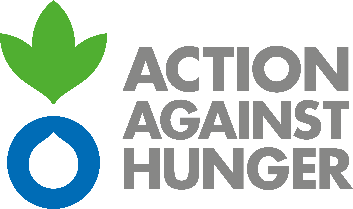 “LIVELIHOODS PROMOTION AND ECONOMIC ENGAGEMENT FOR SYRIAN REFUGEES AND HOST POPULATION IN VULNERABLE COMMUNITIES IN BAALBEK-HERMEL, BEKAA, NABATIYEH AND SOUTH GOVERNORATES in LEBANON – Phase II”FUNDED BY KFWSummary TableAcronyms ACF: Action Against HungerCfW: Cash for WorkFCS: Food Consumption ScoreFGDs: Focus Group DiscussionsITS: Informal Tented SettlementsKFW: 	Kreditanstalt Für Wiederaufbau (German Development Bank)OECD/DAC: Organisation for Economic Co-operation and Development/Development Assistance CommitteePLW: Pregnant and Lactating WomenPPT: Power Point TemplateSWM: Solid Waste ManagementTORs: Term of Referencesproject BACKGROUND1.1 project ObjectivesThe project logframe is attached in Annex I.1.2 project Current StatusThe project has been completed at the end of April 2024. All activities are finalized, and all targets and objectives have been fully achieved. A few minor delays were encountered over the course of implementation, mostly related to the hostilities in the South or other security issues, especially at the end of 2023.PURPOSE AND OBJECTIVES OF THE EVALUATIONThe evaluator will deliver the project final evaluation. This comes at a critical moment for the intervention as the project has been completed and the next (third) phase of the intervention – with a similar theory of change and logical framework – is starting.The evaluation will therefore allow ACF to make decisions and adapt or change some aspects of the intervention during the third phase.2.2 Objectives of the EvaluationThe evaluation's purpose is to contribute to the internal learning efforts, improving program quality and accountability of the third phase of the intervention. The evaluation will focus on:Project changes: positive and negative, primary and secondary, long-term and broader effects produced by an intervention. The focus here should be on the indented and unintended outcome of the intervention at micro (household, individual) and macro level (community infrastructure, solid waste management, environment).Project performance: assess the performance of the project using the OECD/DAC criteria and focusing on relevance, design, efficiency, effectiveness, sustainability and likelihood of impact, management effectiveness.2.3 Use and users of the Evaluation The evaluation will be used to improve knowledge and understanding of the intervention/approach, identify lessons learnt, good practices and provide recommendations to improve the third phase of the project.2.4 dissemination planEVALUATION SCOPE3.1 Elements to be covered by the evaluationThe evaluation will focus on the whole project and all geographical areas of implementation. The scope includes the household level intervention (cash for work, group and awareness sessions) and the community level intervention (improvement of environmental conditions and adoptions of positive SWM behaviors).Specifically, the evaluation will assess whether the project has been successful in:contributing to the livelihoods of the host population and refugee communities in vulnerable areas in the governorates of Baalbek-Hermel, Bekaa, Nabatiyeh and the South of Lebanon. This will include conducting a basic market assessment of daily wages in the areas of implementation, comparing wages for skilled and non-skilled labour in the sectors relevant to the project.offering environmental services, raising environmental and nutritional awareness in the communities in targeted areas and promoting wellbeing and social cohesion.3.2 Cross-cutting issuesACF has built on the lessons learnt from the first phase of the project to better incorporate gender mainstreaming in the project. Specific measures have been taken to ensure that women have increased access to the project activities.·	Customization of Personal Protective Equipment respectful of social and cultural norms·	Adjusting working hours to align with family needs, cultural and religious events. ·	Arranging toilet facilities in the working areas, for instance with installation of gender segregated latrines in ITSs or agreements with shops and restaurants in urban areas. ·	Identify a man per group, sensitized on gender equality issues that can offer support and work with the female group to reduce the risk of harassment. ·	Sensitize the gender equality and awareness during the induction session·	Arranging regular field visits by organization team members assigned to work directly with the group and organize regular FGDs with women to be able to report challenges, good practices, eventual mis-behavior by staff, CfW colleagues or else and be able to adapt the intervention accordingly to ensure safety and dignity are always respected.·	Tailor activities to create work opportunities for women with lower requirements of physical strength or exposure to hazards, such as aware-ness and mobilization that can be conducted also by Pregnant and Lactating Women (PLW) ·	Promote women empowerment with representation of women in decision making rolesAs the main cross-cutting issue, gender should be incorporated into the evaluation. Specifically, focus should be given on whether ACF was able to put in practice the above commitments and whether these were successful in achieving gender equality in the project. required Application packageThe evaluation should be users-oriented (e.g. ACF and KFW) and adopt ACF guiding principles (adapted from the OECD/DAC evaluation principles) of impartiality and independence, credibility, usefulness, transparency and participation and gender equality.The evaluator should submit – as part of the application package – the following documents:Narrative description (1-2 pages) of the evaluation approach, including reference to OECD/DAC criteria, methods that will be used for collecting information, both qualitative and quantitative (focus groups, surveys, interviews, document review, etc.), triangulation methods to be used, and possible methodology limitations.Evaluation questions matrix (see Annex II). The evaluator is recommended to avoid too many questions (maximum 5) and sub-questions (maximum 3 per question). Detailed workplan.CVs of the evaluation team. Proof of previous experience relevant to this ToR.Proof of registration in Lebanon.Financial proposal within budget (25.000 USD) with disaggregated budget lines.KEY DELIVERABLESThe following are the evaluation deliverables the evaluator will deliver to ACF: All outputs must be submitted in English and follow the format shared by ACF. The quality of the deliverables will be assessed by, discussed with and approved by the Steering Committee. MANAGEMENT ARRANGEMENTS AND WORKPLANThese evaluation TORs have been developed in a participatory manner, by the steering committee based on input from relevant stakeholders. The evaluator will directly report to the evaluation lead. The evaluator will submit all the evaluation outputs directly and only to the evaluation lead. The evaluation lead will forward a copy to the steering committee for comments/feedback/review. The evaluation lead will consolidate the comments and send these to the evaluator by date agreed between the steering committee and the evaluator or as soon as the comments are received from the steering committee. The evaluator will consider all comments to finalize deliverables and will submit it to the evaluation lead for a second review. If the steering committee still has comments/feedback, others back and forth will be done. Then, the evaluation lead will share the final version of the report to the steering committee and relevant stakeholders (according to the dissemination plan).Profile of the evaluatorThe evaluation will be carried out by an evaluator with the following profile:Knowledge of the Lebanon humanitarian context, specifically Livelihoods, Environment, and Social Stability sectors.Significant field experience in the evaluation of humanitarian / development projects.Relevant degree / equivalent experience related to the evaluation to be undertaken.Significant experience in coordination, design, implementation, monitoring and evaluation of programs.Good communications skills and experience of workshop facilitation.Ability to write clear and useful reports (may be required to produce examples of previous work).Fluent in English and Arabic.Understanding of donor requirements.Ability to manage the available time and resources and to work to tight deadlines.Independence from the parties involved.LEGAL AND ETHICAL MATTERSThe ownership of the draft and final documentation belongs to ACF. Action Against Hunger will be the main evaluation addressee, and its results might impact operational and technical strategies. Action Against Hunger is likely to share the results of the evaluation with the following groups:Donor(s)Governmental partnersVarious co-ordination bodiesIt is important that the consultant does not have any links to project management or any other conflict of interest that would interfere with the evaluation's independence.ANNEXESProject LogframeEvaluation questions matrixCountry Office NameLebanonContract NumberLBKEADPartners (if applicable)N/ALocation (country/ies, region/s)Bekaa, Baalbeck-Hermel, South, and NabatiehProject title “LIVELIHOODS PROMOTION AND ECONOMIC ENGAGEMENT FOR SYRIAN REFUGEES AND HOST POPULATION IN VULNERABLE COMMUNITIES IN BAALBEK-HERMEL, BEKAA, NABATIYEH AND SOUTH GOVERNORATES in LEBANON – Phase II”Sector(s) LivelihoodDuration27 monthsStarting Date1 February 2022Ending Date30 April 2024DonorKFWEvaluation TypeExternalEvaluation DatesJuly – September 2024Objectives of the project  Improved living conditions for Syrian refugees and Lebanese host communities due to the provision of temporary job opportunities and a positive contribution to the environmental conditions in the targeted communities.Expected results and key indicators  Objective 1: Improved labour insertion and protection of vulnerable Lebanese Host Community and Refugee Community members Outcome 1.1: CfW beneficiary households have an increased capacity to meet their basic needsIndicator 1.1: % of CfW beneficiaries that report an improved capacity to cover their basic needs following participation in CfW activitiesBaseline: n/aTarget value: 75%Outcome 1.2: CfW beneficiary households decrease utilization of high-risk coping strategies Indicator 1.2: % decrease in the proportion of CfW beneficiaries utilizing the most severe coping strategiesBaseline: n/aTarget value: 10%Outcome 1.3: Trust and positive perception of each other among the CfW beneficiaries are attained at the end of each CfW cycle. Indicator 1.3: % increase in the proportion of CfW beneficiaries reporting positive relationships between Lebanese and Syrians workers throughout the project activities.Baseline: n/aTarget value: 10%Outcome 1.4 Increased dietary diversity of beneficiary households (Pro-portion of beneficiaries with 'Acceptable' FCS )Indicator 1.4: % increase in the proportion of beneficiary households with an ‘Acceptable’ Food consumption scoreBaseline: n/aTarget Value: 25 %Improved environmental conditions and SWM in communities of vulnerable Lebanese Host Communities and Syrian Refugees.Outcome 2.1 Environmental conditions are improved in communities of affected populationsIndicator 2.1: % of activity implementation sites with improved environmental conditions as a result of CfW activities.Baseline: n/a  Target value: 80%Outcome 2.2 CfW beneficiaries and community members adopt SWM behaviours for sustainable change in environmental cleanlinessIndicator 2.2: % of beneficiaries and community members who report using positive SWM practices (sorting)Baseline: 15%Target value: 60%Main activities implemented  Bekaa:Cash for Work:Sorting and rehabilitation works at sorting facilitiesCleaning of public roads and street shouldersCleaning in ITSCleaning and small rehabilitation works in public spaces and natural reserves.Complementary Activities:Trainings on work safety and First AidGroup sessions on nutrition, protection and well-being for all beneficiaries.Awareness campaigns in the targeted communities about solid waste managementSouth:Cash for Work:Sorting and rehabilitation works at sorting facilitiesCleaning of public roads, street shoulders and water channels Cleaning of public gardens and beachesCleaning in ITSCleaning and small rehabilitation works in public spaces and natural reservesComplementary Activities:Trainings on work safety and First AidGroup sessions on nutrition, protection and well-being for all beneficiariesAwareness campaigns in the targeted communities about solid waste managementAudienceObjectiveTools used for disseminationForumForumWho will be in charge? Timeline Internal - ACFShare main findings of the evaluation with a specific focus on recommendations for ACF.Summary PPT presentation of the final evaluation results.Summary PPT presentation of the final evaluation results.Technical Monthly Meeting (Programs) Evaluator and evaluation steering committee (ACF) After the evaluation External - KFWShare main findings of the evaluation with a specific focus on recommendations for KFW.Summary PPT presentation of the final evaluation results.Summary PPT presentation of the final evaluation results.Ad-hoc Meeting with KFWEvaluator and evaluation steering committee (ACF) After the evaluationDeliverablesDescriptionExpected timelinePayment (% of contract value)Desk Review, Inception Report (including the final evaluation questions mapping tool) and updated chronogramThe desk review is an analysis of existing secondary data made by the evaluator to support the inception report design.
 
During this phase, the evaluator will identify the information that will feed the evaluation and any information gaps that will have to be filled during the data collection phase using the EVALUATION QUESTION MATRIX.02/08/24Draft Evaluation ReportThe evaluator will share the inception report with the evaluation lead who will be in charge of circulating the report within the steering committee to collect their feedback and share it back with the evaluator. Then, the evaluator will integrate the feedback and share it again with the evaluation lead who will follow the same pathway until the final validation of the inception report. Once the inception report is validated, the evaluation could start.27/09/2440%Final Evaluation ReportThe evaluation lead receives the draft of the evaluation report from the evaluator and circulates it for comments to the steering committee. The evaluation lead share back the report to the evaluator for edits and revision of the report and make the final amendment. If there are many feedbacks/comments, a meeting could be organized with the evaluator to ease the review process.18/10/24Evaluation restitutionThe debriefings are designed to provide a summary of the main findings, conclusions, lessons learnt, best practices and recommendations of the evaluation practices and recommendations of the evaluation. It is organized by the steering committee with the evaluator once the final version of the evaluation report has been approved.25/10/2460%